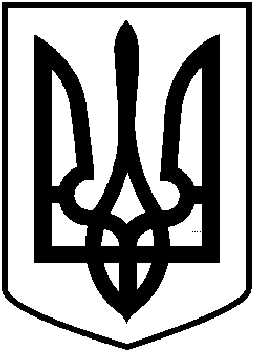 ЧОРТКІВСЬКА    МІСЬКА    РАДАВИКОНАВЧИЙ КОМІТЕТР І Ш Е Н Н Я 03 листопада 2021 року                                                                                   № 504Про надання дозволу на влаштування проїзду до земельних ділянок  по вул. Бучацька, м. ЧортківРозглянувши заяву *** від 08.10.2021 року, відповідно до Державних будівельних норм України: Б.2.2.-12: 2019 «Планування та забудова території» та В.2.2-5:2018 «Вулиці та дороги населених пунктів», Закону України «Про землеустрій» та рішення міської ради від 24 січня 2011 року №13 «Про затвердження Правил благоустрою м. Чорткова», керуючись пп. 7, п.«а»  ст. 30, 31, 59 Закону України  «Про місцеве самоврядування в Україні»,  виконавчий комітет міської радиВИРІШИВ:        1. Надати дозвіл комунальному підприємству «Благоустрій»  Чортківської міської ради на влаштування проїзду до земельних ділянок за кадастровим номером: 6125510100:01:017:*** та 6125510100:01:017:*** по вул. Бучацька, м. Чортків.        2. Зобов'язати комунальне підприємство «Благоустрій»  Чортківської міської ради влаштувати проїзд до земельних ділянок з дотриманням норм та положень Державних будівельних норм України: Б.2.2.-12: 2019 «Планування та забудова території» та В.2.2-5:2018 «Вулиці та дороги населених пунктів», Закону України «Про землеустрій» та рішення Чортківської міської ради від 24.01.2011 № 13 «Про затвердження Правил благоустрою м. Чорткова» та чинного законодавства України у сфері благоустрою.         3. Копію рішення направити управлінню комунального господарства, архітектури та капітального будівництва міської ради, заявнику.       4. Контроль за виконанням даного рішення покласти на заступника міського голови з питань діяльності виконавчих органів міської ради Віктора ГУРИНА.Міський голова                                                    	          Володимир ШМАТЬКО